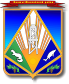 										ПРОЕКТМУНИЦИПАЛЬНОЕ ОБРАЗОВАНИЕ              ХАНТЫ-МАНСИЙСКИЙ РАЙОНХанты-Мансийский автономный округ – ЮграАДМИНИСТРАЦИЯ ХАНТЫ-МАНСИЙСКОГО РАЙОНАР А С П О Р Я Ж Е Н И ЕОб утверждении планов проведенияэкспертизы и оценки фактического воздействия нормативных правовыхактов, затрагивающих вопросы осуществления предпринимательской и иной экономической деятельности на 2023 год 	Во исполнение пункта 4.2 Порядка проведения оценки регулирующего воздействия проектов муниципальных нормативных правовых актов Ханты-Мансийского района, экспертизы и оценки фактического воздействия муниципальных нормативных правовых актов Ханты-Мансийского района,  утвержденного постановлением администрации Ханты-Мансийского района от 28 марта 2017 года № 73,
в целях выявления в действующих нормативных правовых актах 
Ханты-Мансийского района положений, содержащих избыточные обязанности, запреты и ограничения для субъектов предпринимательской и иной экономической деятельности, а также положений, предусматривающих необоснованные расходы субъектов предпринимательской и иной экономической деятельности бюджета Ханты-Мансийского района:1. Утвердить планы проведения экспертизы и оценки фактического воздействия (далее ОФВ) нормативных правовых актов, затрагивающих вопросы осуществления предпринимательской и иной экономической деятельности на 2023 год (далее – План) согласно приложениям 1,2. 2. Органам администрации Ханты-Мансийского района, являющимся ответственными исполнителями Плана, обеспечить его выполнение в установленные сроки.       3. Опубликовать настоящее распоряжение в газете «Наш район», в официальном сетевом издании «Наш район Ханты-Мансийский», разместить на официальном сайте администрации Ханты-Мансийского района».4. Контроль за выполнением распоряжения возложить на заместителя главы Ханты-Мансийского района по финансам.Приложение 1к распоряжению администрации Ханты-Мансийского районаот__________№_____-рПланпроведения экспертизы нормативных правовых актов, затрагивающих
вопросы осуществления предпринимательской и иной экономической деятельности на 2023 год   Приложение 2к распоряжению администрации Ханты-Мансийского районаот ______ № ___-рПланпроведения ОФВ нормативных правовых актов, затрагивающих
вопросы осуществления предпринимательской и иной экономической деятельности на 2023 год[Дата документа]г. Ханты-Мансийск[Номер документа]Глава Ханты-Мансийского районаДОКУМЕНТ ПОДПИСАН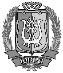 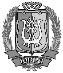 ЭЛЕКТРОННОЙ ПОДПИСЬЮСертификат  [Номер сертификата 1]Владелец [Владелец сертификата 1]Действителен с [ДатаС 1] по [ДатаПо 1]К.Р.Минулин№ п/пНормативный правовой акт, подлежащий экспертизе Сроки проведения экспертизыСроки проведения экспертизыДолжностное лицо, ответственное за проведение экспертизы№ п/пНормативный правовой акт, подлежащий экспертизе Период проведения публичных консультацийПериод направления документов в уполномоченный органДолжностное лицо, ответственное за проведение экспертизыДепартамент имущественных и земельных отношений администрации Ханты-Мансийского районаДепартамент имущественных и земельных отношений администрации Ханты-Мансийского районаДепартамент имущественных и земельных отношений администрации Ханты-Мансийского районаДепартамент имущественных и земельных отношений администрации Ханты-Мансийского районаДепартамент имущественных и земельных отношений администрации Ханты-Мансийского района1.Решение Думы Ханты-Мансийского района от 09 июня 2016 года №587 «Об утверждении правил определения размера арендной платы, порядка, условий и сроков внесения арендной платы за земельные участки, находящиеся в собственности Ханты-Мансийского района и предоставляемые в аренду без торгов» апрель 2023 годамай 2023 годаБаженова Ирина Сергеевна, начальник отдела землеустройства управления земельных ресурсов Департамента имущественных и земельных отношений администрации Ханты-Мансийского района 2.Постановление администрации Ханты-Мансийского района от 11 января 2013 года № 4 «О порядке определения цены земельных участков, находящихся в собственности муниципального образования Ханты-Мансийский район, и их оплаты»август 2023 годасентябрь 2023 годаБаженова Ирина Сергеевна, начальник отдела землеустройства управления земельных ресурсов Департамента имущественных и земельных отношений администрации Ханты-Мансийского района№ п/пНормативный правовой акт, подлежащий ОФВСроки проведения ОФВСроки проведения ОФВДолжностное лицо, ответственное за проведение ОФВ№ п/пНормативный правовой акт, подлежащий ОФВПериод проведения публичных консультацийПериод направления документов в уполномоченный органДолжностное лицо, ответственное за проведение ОФВДепартамент строительства, архитектуры и ЖКХ администрации Ханты-Мансийского районаДепартамент строительства, архитектуры и ЖКХ администрации Ханты-Мансийского районаДепартамент строительства, архитектуры и ЖКХ администрации Ханты-Мансийского районаДепартамент строительства, архитектуры и ЖКХ администрации Ханты-Мансийского районаДепартамент строительства, архитектуры и ЖКХ администрации Ханты-Мансийского района1.Постановление администрации Ханты-Мансийского района от 24 ноября 2017 года  № 348 «Об утверждении порядковпредоставления субсидий на возмещение затрат или недополученных доходов субъектам, оказывающим отдельные услуги на территории Ханты-Мансийского района»март 2023 годаапрель 2023 годаАлиханов Усман Ханбабаевич, начальник управления экономического анализа, архитектуры и градостроительной деятельности департамента строительства, архитектуры и ЖКХ администрации Ханты-Мансийского района